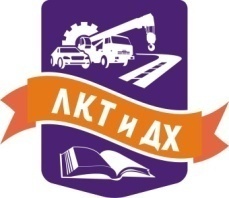 Государственное  областное  автономное  профессиональное образовательное учреждение«Липецкий колледж транспорта и дорожного хозяйства»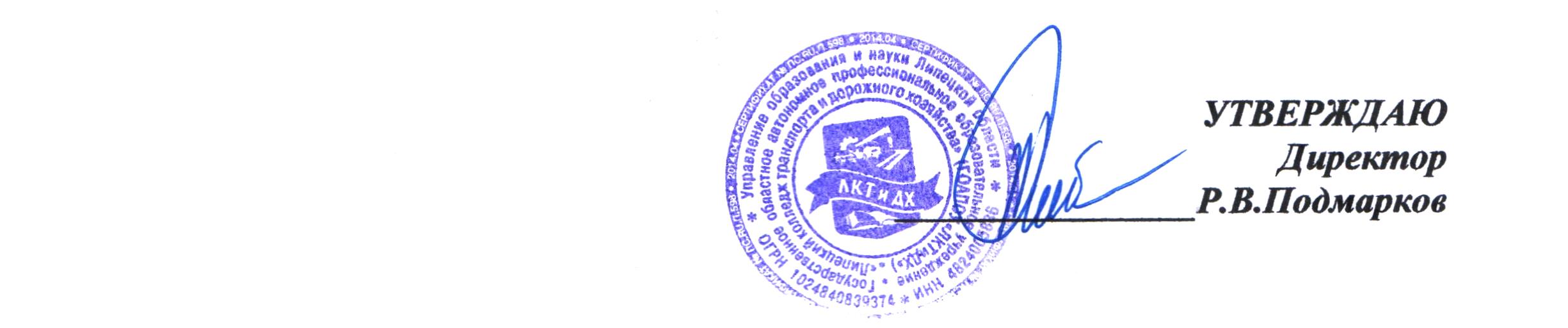 методические рекомендацииАвтор: Новикова Т.А.- заместитель директора по УМР   ЛИПЕЦК2014Методические рекомендации предназначены для преподавателей и мастеров производственного обучения Государственного областного автономного профессионального образовательного учреждения   «Липецкий колледж транспорта и дорожного хозяйства», разрабатывающих методическое обеспечение      Федеральных государственных образовательных стандартов (далее ФГОС) среднего  профессионального образования (далее СПО) и   рабочие программы учебных дисциплин и профессиональных модулей  программы подготовки квалифицированных рабочих, служащих (далее ППКРС). Методические рекомендации определяют сущность самостоятельной работы обучающихся, ее назначение, планирование, формы организации и виды контроля.СодержаниеНормативное обеспечение самостоятельной работы в ФГОС ФГОС раздел: «Требования к условиям реализации ППКРС»: При формировании основных профессиональных образовательных программ образовательное учреждение обязано обеспечивать эффективную самостоятельную работу обучающихся в сочетании с совершенствованием управления ею со стороны преподавателей и мастеров производственного обучения». Максимальный объем учебной нагрузки обучающегося составляет 54 академических часа в неделю, включая все виды аудиторной и внеаудиторной (самостоятельной) учебной работы по освоению основной профессиональной образовательной программы.Внеаудиторная работа должна сопровождаться методическим обеспечением и обоснованием времени, затрачиваемого на ее выполнение.Во время самостоятельной подготовки обучающиеся должны быть обеспечены доступом к сети Интернет.1.2. Базисный учебный план по ОПОП, раздел: «План учебного процесса НПО / СПО»В соответствующих ячейках колонки 5 указывается самостоятельная работа обучающихся для всех элементов учебного процесса, в т.ч. циклов, учебных дисциплин, профессиональных модулей в целом и входящих в их состав междисциплинарных курсов. Для учебной и производственной практики объем самостоятельной работы не указывается, т.к. не предусмотрена ФГОС.Объем времени, отведенный на внеаудиторную самостоятельную работу, находит отражение:в рабочем учебном плане - в целом по теоретическому обучению, каждому из циклов дисциплин, каждой учебной дисциплине, каждому профессиональному модулю и междисциплинарному курсу; в рабочих программах учебных дисциплин и профессиональных модулей с распределением по разделам или конкретным темам. Общий объем времени, отводимый на внеаудиторную самостоятельную работу по ППКРС, представляет собой разницу между максимальной и обязательной учебной нагрузкой, отведенной на изучение учебной дисциплины или профессионального модуля. Увеличение доли самостоятельной работы обучающихся, внедрение и реализация новых ФГОС требует соответствующей организации учебного процесса и составления учебно-методической документации, разработки новых дидактических подходов для глубокого самостоятельного усвоения обучающимися учебного материала.В связи с этим, возрастает роль и ответственность преподавателей в части организации и управления самостоятельной работы обучающихся. Развитие навыков самостоятельной работы, стимулирование профессионального роста обучающихся позволяет развивать их творческую активность и инициативу. Назначение и разновидности самостоятельной работы обучающихся. Самостоятельная работа проводится с целью: систематизации и закрепления полученных теоретических знаний и практических умений обучающихся; углубления и расширения теоретических знаний; формирования умений использовать нормативную, правовую, справочную документацию и специальную литературу; развития познавательных способностей и активности обучающихся: творческой инициативы, самостоятельности, ответственности, организованности; формирование самостоятельности мышления, способностей к саморазвитию, совершенствованию и самоорганизации; формирования общих и профессиональных компетенций; развитию исследовательских умений. В учебном процессе образовательного учреждения выделяются два вида самостоятельной работы: аудиторная по дисциплине, междисциплинарному курсу (выполняется на учебных занятиях, под непосредственным руководством преподавателя и по его заданию) внеаудиторная по дисциплине, междисциплинарному курсу (выполняется по заданию преподавателя, но без его непосредственного участия). III. Формы и виды самостоятельной работы студентов: Чтение основной и дополнительной литературы. Самостоятельное изучение материала по литературным источникам. Работа с библиотечным каталогом, самостоятельный подбор необходимой литературы. Работа со словарем, справочником. Поиск необходимой информации в сети Интернет. Реферирование источников. Составление аннотаций к прочитанным литературным источникам. Составление обзора публикаций по теме. Составление и разработка словаря (глоссария). Составление хронологической таблицы. Составление библиографии (библиографической картотеки) Ведение дневника (дневник практики, дневник наблюдений, дневник самоподготовки и т.д.) Прослушивание учебных аудиозаписей, просмотр видеоматериала. Выполнение аудио - и видеозаписей по заданной теме. Подготовка к различным формам промежуточной и итоговой аттестации (к тестированию, контрольной работе, зачету, экзамену). Самостоятельное выполнение практических заданий репродуктивного типа (ответы на вопросы, тренировочные упражнения, опыты, задачи, тесты). Выполнение творческих заданий. Проведение опыта и составление отчета по нему. Подготовка устного сообщения для выступления на семинарском или лекционном занятии. Написание реферата. Подготовка к защите (представлению) реферата на семинарском занятии. Подготовка доклада и написание тезисов доклада. Выполнение комплексного задания (проекта) по отдельной дисциплине. Подготовка к его защите на семинарском или практическом занятии. Выполнение расчетов по проекту. Выполнение чертежа и эскиза изделия. Изучение инструкционной и технологической карты. Самостоятельная разработка технологической карты изделия. Подготовительная работа к выполнению изделия, подбор материала, подготовка инструмента и т.д. IV. Требования к организации внеаудиторной самостоятельной работы.Заместитель директора по УМР:оказывает помощь педагогам при разработке методических материалов, обеспечивающих организацию и управление самостоятельной работой; проводит экспертизу методических материалов по самостоятельной работе обучающихся. Заместитель директора по общеобразовательной подготовке:отслеживает обеспеченность образовательного процесса учебниками и учебными пособиями, в том числе на электронных носителях, всех курсов, преподаваемых в учебном заведении осуществляет контроль соблюдения нормативов при планировании самостоятельной работы обучающихся каждым преподавателем учебного заведения.Преподаватель:разрабатывает систему самостоятельной работы обучающихся по учебному курсу, отражая содержание самостоятельной работы обучающихся в рабочей программе дисциплины, междисциплинарного курса или профессионального модуля; определяет объем учебного содержания и количества часов, отводимых на самостоятельную работу обучающихся; разрабатывает комплект методических материалов для организации самостоятельной работы: задания, инструкции по его выполнению; требования к результату; оценочный инструментарий; определяет периодичность контроля; определяет систему индивидуальной работы с обучающимися;своевременно доносит полную информацию о самостоятельной работе до обучающихся;ведет журнал контроля самостоятельной работы обучающихся (приложение 1).Технология организации самостоятельной работы обучающихся включает использование информационных и материально-технических ресурсов образовательного учреждения.Материально-техническое и информационно-техническое обеспечение самостоятельной работы обучающихся  включает в себя:библиотеку с читальным залом, укомплектованную в соответствии с существующими нормами; учебно-методическую базу учебных кабинетов, лабораторий; компьютерные кабинеты  с возможностью работы в Интернет; базы практики в соответствии с заключенными договорами; аудитории (кабинеты) для консультационной деятельности; учебную и учебно-методическую литературу, разработанную с учетом увеличения доли самостоятельной работы обучающихся, и иные дидактические материалы. При планировании заданий для внеаудиторной самостоятельной работы рекомендуется использовать следующие типы самостоятельной работы:воспроизводящая (репродуктивная), предполагающая алгоритмическую деятельность по образцу в аналогичной ситуации; реконструктивная, связанная с использованием накопленных знаний и известного способа действия в частично измененной ситуации; эвристическая (частично-поисковая), которая заключается в накоплении нового опыта деятельности и применении его в нестандартной ситуации; творческая, направленная на развитие способностей обучающихся к исследовательской деятельности. При разработке программы учебной дисциплины (междисциплинарного курса профессионального модуля) необходимо включать самостоятельную работу в тематическое планирование и содержание дисциплины (междисциплинарного курса профессионального модуля), определять формы и методы контроля ее результатов.Содержание самостоятельной внеаудиторной работы определяется в соответствии с рекомендуемыми видами заданий согласно примерной и рабочей программ учебной дисциплины (междисциплинарного курса профессионального модуля).Видами  заданий  для  внеаудиторной  самостоятельной  работы могут быть: для формирования умений: - решение задач и упражнений по образцу; решение вариантных задач и упражнений; - выполнение чертежей, схем; - выполнение расчетно-графических работ; решение ситуационных производственных (профессиональных) задач; - подготовка к деловым играм; - проектирование и моделирование разных видов и компонентов профессиональной деятельности; - подготовка курсовых и дипломных работ (проектов);- выполнение опытно -экспериментальной и экспериментально - конструкторской работ; - упражнения на тренажере; - упражнения спортивно - оздоровительного характера; рефлексивный анализ профессиональных умений, с использованием аудио и видеотехники. Интернета  и др.для овладения знаниями: - чтение текста (учебника, первоисточника, дополнительной литературы); составление плана текста; -  графическое изображение структуры текста; -  конспектирование текста; -  работа со словарями и справочниками; -  работа с нормативными документами; - учебно-исследовательская работа; - использование аудио- и видеозаписей, компьютерной техники, Интернет и др.;для закрепления и систематизации знаний: - работа с конспектом лекции (обработка текста); - повторная работа над учебным материалом (учебника, первоисточника, дополнительной литературы, аудио- и видеозаписей); - составление плана и тезисов ответа; - составление таблиц для систематизации учебного материала; - изучение нормативных материалов; - ответы на контрольные вопросы; аналитическая обработка текста (аннотирование, рецензирование, реферирование, конспект-анализ и др.); - подготовка сообщений к выступлению на семинаре, конференции; - подготовка рефератов, докладов; - составление библиографии; тестирование и др.;Виды заданий для внеаудиторной самостоятельной работы, их содержание и характер могут иметь вариативный и дифференцированный характер, учитывать специфику  профессии, данной дисциплины, междисциплинарного курса или профессионального модуля, индивидуальные особенности обучающихся.Перед выполнением обучающимися внеаудиторной самостоятельной работы преподаватель проводит инструктаж по выполнению задания, который включает цель задания, его содержания, сроки выполнения, ориентировочный объем работы, основные требования к результатам работы, критерии оценки. В процессе инструктажа преподаватель предупреждает обучающихся о возможных типичных ошибках, встречающихся при выполнении задания. Инструктаж проводится преподавателем за счет объема времени, отведенного на изучение дисциплины, междисциплинарного курса профессионального модуля.Во время выполнения обучающимися внеаудиторной самостоятельной работы и при необходимости преподаватель может проводить консультации за счет общего бюджета времени, отведенного на консультации.Самостоятельная работа может осуществляться индивидуально или группами обучающихся на занятиях в зависимости от цели, объема, конкретной тематики самостоятельной работы, уровня сложности, уровня умений обучающихся.Средства обучения условно можно разделить на три группы: Учебно-методические средства, использующиеся для руководства самостоятельной деятельностью обучающихся — методические рекомендации (указания): по курсу дисциплины (профессионального модуля), по отдельным темам или для выполнения отдельных видов работ, включающие в себя:инструкции по работе с методическими рекомендациями, в т.ч. алгоритмы и образцы выполнения заданий;рекомендации по распределению времени в процессе работы над заданиями;задания для самостоятельной работы;критерии самооценки выполненной работы;список основной и дополнительной литературы;     ● Дидактические средства, которые могут быть источником самостоятельного приобретения знаний (первоисточники, документы, тексты художественных произведений, сборники задач и упражнений, комплекты журналов и газет, научно-популярная литература, учебные фильмы, видеозаписи, карты, таблицы, приборы, вещества, коллекции и т.п.)● Технические средства, при помощи которых предъявляется и обрабатывается учебная информация (компьютеры, аудио- и видеотехника).V. Организация контроля самостоятельной работы обучающихсяКонтроль самостоятельной работы обучающихся предусматривает:соотнесение содержания контроля с целями обучения; объективность контроля; валидность контроля (соответствие предъявляемых заданий тому, что предполагается проверить); дифференциацию контрольно-измерительных материалов. Формы контроля самостоятельной работыПросмотр и проверка выполнения самостоятельной работы преподавателем. Организация самопроверки, взаимопроверки выполненного задания в группе. Обсуждение результатов выполненной работы на занятии. Проведение письменного опроса. Обсуждение проектаПроведение устного опроса. Организация и проведение индивидуального собеседования. Организация и проведение собеседования с группой. Проведение семинаров Защита отчетов о проделанной работе. 10.      Организация творческих конкурсов.11.      Организация конференций.12.      Проведение олимпиад.Критерии оценки результатов самостоятельной работыКритериями оценки результатов внеаудиторной самостоятельной работы обучающихся являются:уровень освоения учебного материала; уровень умения использовать теоретические знания при выполнении практических задач; уровень сформированности общеучебных умений; уровень умения активно использовать электронные образовательные ресурсы, находить требующуюся информацию, изучать ее и применять на практике; обоснованность и четкость изложения материала; оформление материала в соответствии с требованиями стандарта предприятия; уровень умения ориентироваться в потоке информации, выделять главное; уровень умения четко сформулировать проблему, предложив ее решение, критически оценить решение и его последствия; уровень умения определить, проанализировать альтернативные возможности, варианты действий; уровень умения сформулировать собственную позицию, оценку и аргументировать ее. Содержание внеаудиторной самостоятельной работы определяется соответствии с рекомендуемыми видами заданий согласно примерной и рабочей программ учебной дисциплины. Распределение объема времени на внеаудиторную самостоятельную работу в режиме дня студента не регламентируется расписанием. ЗаключениеСамостоятельная работа - важная, неотъемлемая составляющая современного образовательного процесса, значимость которой в последнее время постоянно возрастает.Перед педагогическими кадрами стоят задачи формирования условий для приобретения обучающимися навыков самостоятельной работы.Педагогическая деятельность преподавателей и мастеров производственного обучения должна обеспечивать оптимизацию форм и методов организации самостоятельной работы обучающихся на основе системы контроля за качеством её выполнения и доступного учебно-методического материала.Использование разработанных методических рекомендаций позволит повысить эффективность самостоятельной работы обучающихся в образовательных учреждениях СПО, в том числе их готовность к самостоятельному получению знаний, освоению общих и профессиональных компетенций.Приложение 1. Государственное областное автономное профессиональное образовательное учреждение«ЛИПЕЦКИЙ КОЛЛЕДЖ ТРАНСПОРТА И ДОРОЖНОГО ХОЗЯЙСТВА»ЖУРНАЛ    САМОСТОЯТЕЛЬНОЙ   РАБОТЫ СТУДЕНТОВпо УД/МДК ____________                            (наименование)_______________________(учебная группа)Преподаватель ________________О РЕКОМЕНДАЦИЯХ ПО ПЛАНИРОВАНИЮ И ОРГАНИЗАЦИИСАМОСТОЯТЕЛЬНОЙ РАБОТЫ СТУДЕНТОВОБРАЗОВАТЕЛЬНЫХ УЧРЕЖДЕНИЙ СРЕДНЕГОПРОФЕССИОНАЛЬНОГО ОБРАЗОВАНИЯ В УСЛОВИЯХДЕЙСТВИЯ ГОС СПОПисьмо Минобразования России от 29.12.2000№ 16-52-138 ин/16-13Министерствам (ведомствам) Российской Федерации, имеющим образовательные учреждения среднего профессионального образования Органам управления образованием субъектов Российской ФедерацииВ соответствии с Программой развития среднего профессионального образования на 2000-2005 годы, утвержденной приказом Минобразования России от 01.02.2000 №305, Управление среднего профессионального образования подготовило и направляет для практического применения «Рекомендации по планированию и организации самостоятельной работы студентов образовательных учреждений среднего профессионального образования в условиях действия ГОС СПО».Приложение к письмуМинобразования РоссииОт 29.12.2000 № 16-52-138 ин/16-13Рекомендации по планированию и организации самостоятельной работы студентов образовательных учреждений среднего профессионального образования в условиях действия ГОС СПО1. Общие положенияСогласно (Типовому положению об образовательном учреждении среднего профессионального образования (среднем специальном учебном заведении), утвержденному постановлением Правительства Российской Федерации от 14 октября 1994г. № 1168, самостоятельная работа является одним из видов учебных занятий студентов.Самостоятельная работа студентов (далее - самостоятельная работа) проводится с целью:систематизации и закрепления полученных теоретических знаний и практических умений студентов;углубления и расширения теоретических знаний;-	формирования умений использовать нормативную, правовую, справочную документацию и специальную литературу;развития познавательных способностей и активности студентов: творческой инициативы, самостоятельности, ответственности и организованности;формирования самостоятельности мышления, способностей к саморазвитию, самосовершенствованию и самореализации;развития исследовательских умений.1.3.	В учебном процессе среднего специального учебного заведения выделяют два вида самостоятельной работы:аудиторная;внеаудиторная.Аудиторная самостоятельная работа по дисциплине выполняется на учебных занятиях под непосредственным руководством преподавателя и по его заданию.Внеаудиторная самостоятельная работа выполняется студентом по заданию преподавателя, но без его непосредственного участия.Государственный образовательный стандарт среднего профессионального образования в части государственных требований к минимуму содержания и уровню подготовки выпускников по специальности регламентирует максимальный объем учебной нагрузки студента и объем обязательной учебной нагрузки как в целом по теоретическому обучению, так и по циклам дисциплин. Образовательное учреждение должно самостоятельно планировать объем внеаудиторной самостоятельной работы в целом по теоретическому обучению, по каждому циклу дисциплин и по каждой дисциплине, исходя из объемов максимальной учебной нагрузки и обязательной учебной нагрузки.Объем времени, отведенный на внеаудиторную самостоятельную работу, находит отражение:-	в рабочем учебном плане - в целом по теоретическому обучению, каждому из циклов дисциплин, по каждой дисциплине;-	в рабочих программах учебных дисциплин с ориентировочным распределением по разделам или темам.2. Планированию внеаудиторной самостоятельной работы2.1. При разработке рабочих учебных планов образовательным учреждением определяется:-	общий объем времени, отводимый на внеаудиторную самостоятельную работу в целом по теоретическому обучению (как разница между максимальным объемом времени, отведенным на теоретическое обучение в целом, и объемами времени, отведенными на обязательную учебную нагрузку, факультативные дисциплины, консультации по теоретическому обучению);объем времени, отводимый на внеаудиторную самостоятельную работу по циклам дисциплин с учетом требований к уровню подготовки студентов, сложности и объема изучаемого материала по дисциплинам, входящим в цикл;объем времени, отводимый на внеаудиторную самостоятельную работу по учебной дисциплине в зависимости от уровня освоения студентами учебного материала, с учетом требований к уровню подготовки студентов (иметь представление, знать, владеть умениями).2.2.	Планирование объема времени, отведенного на внеаудиторную самостоятельную работу по учебной дисциплине, осуществляется преподавателем. Преподавателем учебной дисциплины эмпирически определяются затраты времени на самостоятельное выполнение конкретного содержания учебного задания:на основании наблюдений за выполнением студентами аудиторной самостоятельной работы, опроса студентов о затратах времени на то или иное задание, хронометража собственных затрат на решение той или иной задачи с внесением поправочного коэффициента из расчета уровня знаний и умений студентов. По совокупности заданий определяется объем времени на внеаудиторную самостоятельную работу по учебной дисциплине, как правило, он находится в пределах 29% - 32% от объема времени, отведенного на обязательную учебную нагрузку по данной дисциплине.2.3.	Предметно-цикловые комиссии на своих заседаниях рассматривают предложения преподавателей по объему внеаудиторной самостоятельной работы по каждой дисциплине, входящей в цикл, при необходимости вносят коррективы с учетом сложности и объема изучаемого материала учебной дисциплины, и устанавливают время внеаудиторной самостоятельной работы по всем дисциплинам цикла в пределах общего объема максимальной учебной нагрузки студента, отведенной рабочим учебным планом на данный цикл дисциплин.При разработке рабочего учебного плана учитываются предложения цикловых комиссий по объему внеаудиторной самостоятельной работы, отведенной на циклы дисциплин, при необходимости вносятся коррективы.2.4.	При разработке рабочей программы по учебной дисциплине при планировании содержания внеаудиторной самостоятельной работы преподавателем устанавливается содержание и объем теоретической учебной информации и практические задания по каждой теме, которые выносятся на внеаудиторную самостоятельную работу, определяются формы и методы контроля результатов.Содержание внеаудиторной самостоятельной работы определяется в соответствии с рекомендуемыми видами заданий согласно примерной и рабочей программ учебной дисциплины.Распределение объема времени на внеаудиторную самостоятельную работу в режиме дня студента не регламентируется расписанием.Видами заданий для внеаудиторной самостоятельной работы могут быть:для овладения знаниями: чтение текста (учебника, первоисточника, дополнительной литературы); составление плана текста; графическое изображение структуры текста; конспектирование текста; выписки из текста; работа со словарями и справочниками; ознакомление с нормативными документами; учебно-исследовательская работа; использование аудио- и видеозаписей, компьютерной техники и Интернета и др.;для закрепления и систематизации знаний: работа с конспектом лекции (обработка текста); повторная работа над учебным материалом (учебника, первоисточника, дополнительной литературы, аудио- и видеозаписей); составление плана и тезисов ответа; составление таблиц для систематизации учебного материала; изучение нормативных материалов; ответы на контрольные вопросы; аналитическая обработка текста (аннотирование, рецензирование, реферирование, контент-анализ и др.);-	подготовка сообщений к выступлению на семинаре, конференции; подготовка рефератов, докладов; составление библиографии, тематических кроссвордов; тестирование и др.;-	для формирования умений: решение задач и упражнений по образцу; решение вариативных задач и упражнений; выполнение чертежей, схем; выполнение расчетно-графических работ;-	решение ситуационных производственных (профессиональных) задач; подготовка к деловым играм; проектирование и моделирование разных видов и компонентов профессиональной деятельности; подготовка курсовых и дипломных работ (проектов); экспериментально-конструкторская работа; опытно-экспериментальная работа; упражнения на тренажере; упражнения спортивно-оздоровительного характера; рефлексивный анализ профессиональных умений с использованием аудио- и видеотехники и др.2.8.	Виды заданий для внеаудиторной самостоятельной работы, их содержание и характер могут иметь вариативный и дифференцированный характер, учитывать специфику специальности, изучаемой дисциплины, индивидуальные особенности студента.3. Организация и руководство внеаудиторной самостоятельной работой студентов3.1. При предъявлении видов заданий на внеаудиторную самостоятельную работу рекомендуется использовать дифференцированный подход к студентам. Перед выполнением студентами внеаудиторной самостоятельной работы преподаватель проводит инструктаж по выполнению задания, который включает цель задания, его содержание, сроки выполнения, ориентировочный объем работы, основные требования к результатам работы, критерии оценки. В процессе инструктажа преподаватель предупреждает студентов о возможных типичных ошибках, встречающихся при выполнении задания. Инструктаж проводится преподавателем за счет объема времени, отведенного на изучение дисциплины.3.2 Во время выполнения студентами внеаудиторной самостоятельной работы и при необходимости преподаватель может проводить консультации за счет общего бюджета времени, отведенного на консультации.Самостоятельная работа может осуществляться индивидуально или группами студентов в зависимости от цели, объема, конкретной тематики самостоятельной работы, уровня сложности, уровня умений студентов.Контроль результатов внеаудиторной самостоятельной работы студентов может осуществляться в пределах времени, отведенного на обязательные учебные занятия по дисциплине и внеаудиторную самостоятельную работу студентов по дисциплине, может проходить в письменной, устной или смешанной форме, с представлением изделия или продукта творческой деятельности студента.В качестве форм и методов контроля внеаудиторной самостоятельной работы студентов могут быть использованы семинарские занятия, коллоквиумы, зачеты, тестирование, самоотчеты, контрольные работы, защита творческих работ и др.Критериями оценки результатов внеаудиторной самостоятельной работы студента являются:уровень освоения студентом учебного материала;умения студента использовать теоретические знания при выполнении практических задач;сформированность общеучебных умений;обоснованность и четкость изложения ответа;оформление материала в соответствии с требованиями.1Нормативное обеспечение самостоятельной работы в ФГОС  стр.4.2Назначение и разновидности самостоятельной работы обучающихся    стр.5.3Требования к организации внеаудиторной самостоятельной работы стр.7.4Организация контроля самостоятельной работы обучающихся   стр.9.   ИндексНаименование циклов, дисциплин, профессиональных модулей, МДК, практикФормы промежуточной аттестацииУчебная нагрузка обучающихся (час.)Учебная нагрузка обучающихся (час.)Учебная нагрузка обучающихся (час.)Учебная нагрузка обучающихся (час.)Рекомендуемый курс изучения   ИндексНаименование циклов, дисциплин, профессиональных модулей, МДК, практикФормы промежуточной аттестациимаксимальнаяСамостоятельная работаОбязательная аудиторнаяОбязательная аудиторнаяРекомендуемый курс изучения   ИндексНаименование циклов, дисциплин, профессиональных модулей, МДК, практикФормы промежуточной аттестациимаксимальнаяСамостоятельная работавсего занятийв т. ч.Лаб. И практических занятийРекомендуемый курс изучения12345678№Дата проведения занятияНаименование раздела, темы УД/МДКВиды (задания) для самостоятельной работыОбъём часовФормы и методы контроля самостоятельной работыВсего